Miyazaki International CollegeCourse Syllabus(Fall 2020)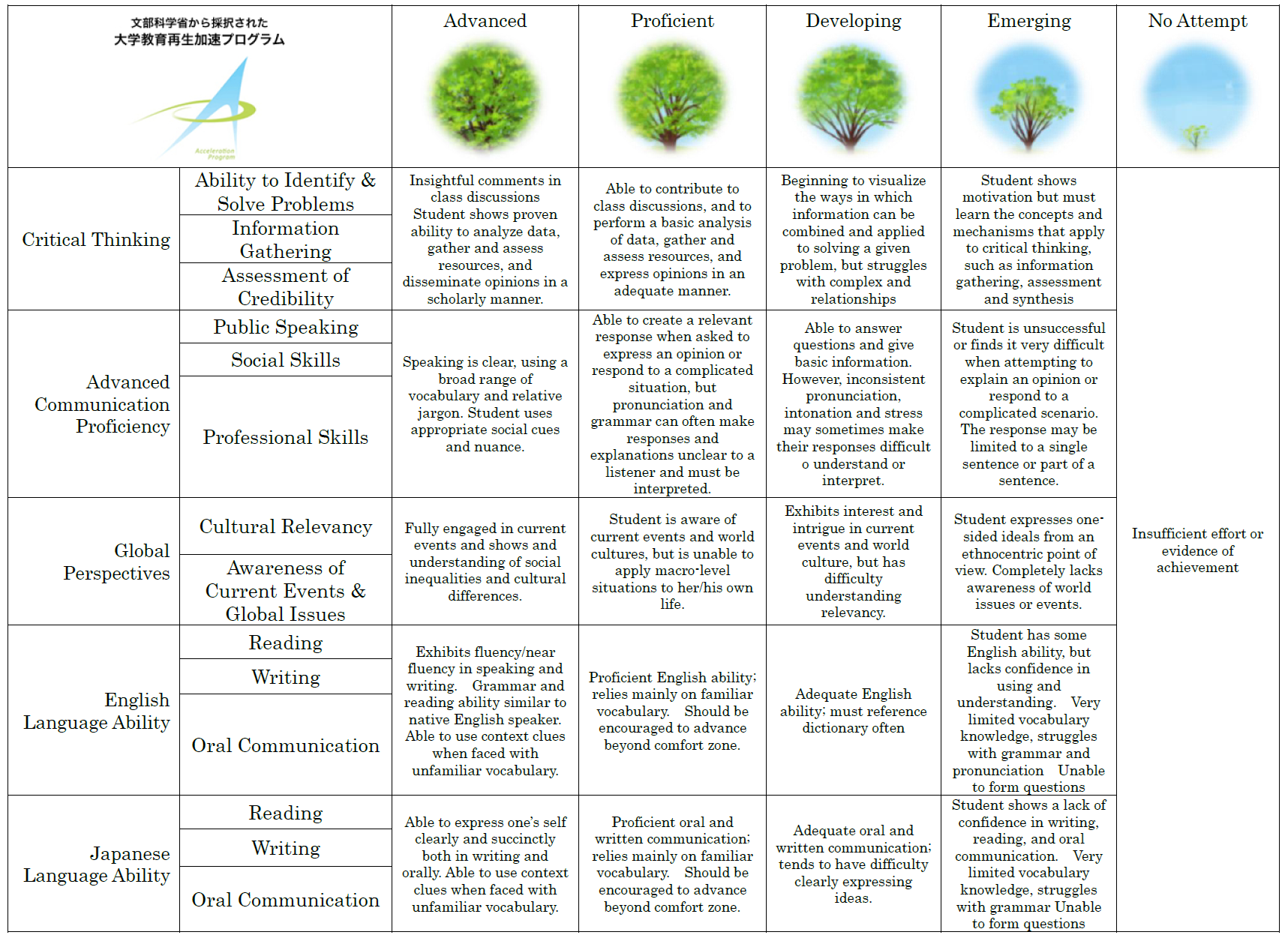 Course Title ( Credits )ANT 3111 Topics in Anthropology Course Designation for TCContent TeacherContent TeacherInstructorDebra J Occhi, PhD E-mail addressdocchi@sky.miyazaki-mic.ac.jp Office/Ext2-206 Office hoursMTW 15:30 – 16:30Course Description:Course Description:Course Description:This course provides for extended study of selected issues, areas, or methods in anthropology. Course focus varies at the discretion of the instructor. This course provides for extended study of selected issues, areas, or methods in anthropology. Course focus varies at the discretion of the instructor. This course provides for extended study of selected issues, areas, or methods in anthropology. Course focus varies at the discretion of the instructor. Course Objectives:Course Objectives:Course Objectives:This course will examine the anthropology of the human body, analyzing species-level and cultural-level issues including our genetic inheritance and anatomy, wellness/illness, and culture-specific responses to illness. Note: There will be mandatory physical exercise as well as mindfulness meditation in each class. Students must wear clothes and shoes that allow free movement. Active learning includes group work such as survey, discussion, pair/share, and pause for reflection on regularly conducted basic exercises and meditation.This course will examine the anthropology of the human body, analyzing species-level and cultural-level issues including our genetic inheritance and anatomy, wellness/illness, and culture-specific responses to illness. Note: There will be mandatory physical exercise as well as mindfulness meditation in each class. Students must wear clothes and shoes that allow free movement. Active learning includes group work such as survey, discussion, pair/share, and pause for reflection on regularly conducted basic exercises and meditation.This course will examine the anthropology of the human body, analyzing species-level and cultural-level issues including our genetic inheritance and anatomy, wellness/illness, and culture-specific responses to illness. Note: There will be mandatory physical exercise as well as mindfulness meditation in each class. Students must wear clothes and shoes that allow free movement. Active learning includes group work such as survey, discussion, pair/share, and pause for reflection on regularly conducted basic exercises and meditation.Course ScheduleCourse ScheduleCourse ScheduleDayTopicContent/Activities1Introduction Syllabus discussion and assessment, preparation2Are you a couch potato? 1Survey and discussion of activity levels3Are you a couch potato? 2Discussion of survey, monitoring setup4Inactivity vs exerciseCompare/contrast Ironman and Tarahumara5Couch potato vs the HazdaCompare/contrast Hazda and WEIRD people 6Anatomy introductionBasic body parts vocabulary handout7The SkeletonAnatomy materials, small group discussion8Hands and FeetAnatomy materials, small group discussion9““10Human migration and variation 1Film “Journey of Man” with scaffolding materials and discussion11Human migration and variation 2Film “Journey of Man” with scaffolding materials and discussion12Human migration and variation 3Film “Journey of Man” with scaffolding materials and discussion13Human migration and variation 4Film “Journey of Man” with scaffolding materials and discussion14ReviewDiscussion with Q & A15Midterm examMidterm exam16Forensic Anthropology: Jamestown Comparison of excerpts of “Pocahontas” and Historic Jamestown videos17Forensic Anthropology: JamestownHistoric Jamestown videos and websiteHandouts and activities18Forensic Anthropology: JamestownHistoric Jamestown videos and websiteHandouts and activities19Forensic Anthropology: JamestownHistoric Jamestown videos and websiteHandouts and activities20Forensic Anthropology: JamestownHistoric Jamestown videos and websiteHandouts and activities21Forensic Anthropology: JamestownHistoric Jamestown videos and websiteHandouts and activities22Forensic Anthropology: JamestownHistoric Jamestown videos and websiteHandouts and activities23QuizSummary and writing24Prosthetics 1: historyReading & video, discussion25Prosthetics 2: modern techWalking in cultural and personal contexts26Prosthetics 3: ethicsReading & video, discussion27Biohacking Social engineering28BiohackingReading & video, discussion29BiohackingMetabolic syndrome: cultural approaches30Study dayAll materials reviewFinal ExamDate/Time TBAThe instructor reserves the right to make changes to this syllabus as needed. The instructor reserves the right to make changes to this syllabus as needed. The instructor reserves the right to make changes to this syllabus as needed. Required Materials: A4 Paper and pencil or pen are required for note taking along with a two ring binder (not a clear file) to store these and other papers. Readings are stored on the course Moodle; students will need internet access and a tablet or PC (CCR may be used if needed). A charged cell phone is necessary; students will use Quizlet in class and for study. A mask covering the mouth and nose must be worn at all times.Required Materials: A4 Paper and pencil or pen are required for note taking along with a two ring binder (not a clear file) to store these and other papers. Readings are stored on the course Moodle; students will need internet access and a tablet or PC (CCR may be used if needed). A charged cell phone is necessary; students will use Quizlet in class and for study. A mask covering the mouth and nose must be worn at all times.Required Materials: A4 Paper and pencil or pen are required for note taking along with a two ring binder (not a clear file) to store these and other papers. Readings are stored on the course Moodle; students will need internet access and a tablet or PC (CCR may be used if needed). A charged cell phone is necessary; students will use Quizlet in class and for study. A mask covering the mouth and nose must be worn at all times.Socrative quiz code is 2F8BB3F5Socrative quiz code is 2F8BB3F5Socrative quiz code is 2F8BB3F5Course Policies (Attendance, etc.)Course Policies (Attendance, etc.)Course Policies (Attendance, etc.)Expectations: Students must actively participate in class in order to contribute effectively to group work and to benefit from this course. Any issues that make activity difficult must be discussed with the instructor. Students with more than 3 unexcused absences may be required to withdraw from the course. Missing class (lateness or absence) will result in deductions in the participation grade as well as any work missed. Excessive lateness, absence, sleepiness, or inattention that affects your ability to meet your class responsibilities may cause you to be required to withdraw from the course. Lack of participation will negatively affect grades. Participation: Participation means coming to class prepared and on time, taking part in all class activities and assignments, listening to others and taking part in discussions. This class will be built around participation individually and as a member of pairs or groups. Even students whose absences are excused must make up for lost time in class interaction. In group projects, you must make arrangements with classmates if you will be absent so that you may work effectively. Plagiarism and Intellectual Honesty: Plagiarism is representing some else's work (words, ideas, or images) as your own. Plagiarized work is not accepted in this course: it will earn a failing grade and possibly further consequences from the university administration. Expectations: Students must actively participate in class in order to contribute effectively to group work and to benefit from this course. Any issues that make activity difficult must be discussed with the instructor. Students with more than 3 unexcused absences may be required to withdraw from the course. Missing class (lateness or absence) will result in deductions in the participation grade as well as any work missed. Excessive lateness, absence, sleepiness, or inattention that affects your ability to meet your class responsibilities may cause you to be required to withdraw from the course. Lack of participation will negatively affect grades. Participation: Participation means coming to class prepared and on time, taking part in all class activities and assignments, listening to others and taking part in discussions. This class will be built around participation individually and as a member of pairs or groups. Even students whose absences are excused must make up for lost time in class interaction. In group projects, you must make arrangements with classmates if you will be absent so that you may work effectively. Plagiarism and Intellectual Honesty: Plagiarism is representing some else's work (words, ideas, or images) as your own. Plagiarized work is not accepted in this course: it will earn a failing grade and possibly further consequences from the university administration. Expectations: Students must actively participate in class in order to contribute effectively to group work and to benefit from this course. Any issues that make activity difficult must be discussed with the instructor. Students with more than 3 unexcused absences may be required to withdraw from the course. Missing class (lateness or absence) will result in deductions in the participation grade as well as any work missed. Excessive lateness, absence, sleepiness, or inattention that affects your ability to meet your class responsibilities may cause you to be required to withdraw from the course. Lack of participation will negatively affect grades. Participation: Participation means coming to class prepared and on time, taking part in all class activities and assignments, listening to others and taking part in discussions. This class will be built around participation individually and as a member of pairs or groups. Even students whose absences are excused must make up for lost time in class interaction. In group projects, you must make arrangements with classmates if you will be absent so that you may work effectively. Plagiarism and Intellectual Honesty: Plagiarism is representing some else's work (words, ideas, or images) as your own. Plagiarized work is not accepted in this course: it will earn a failing grade and possibly further consequences from the university administration. Class Preparation and ReviewClass Preparation and ReviewClass Preparation and ReviewStudents are expected by MEXT decree to spend at least one hour reviewing and doing homework and one hour preparing for every hour of lesson time. Lack of preparation and homework will affect grades.Students are expected by MEXT decree to spend at least one hour reviewing and doing homework and one hour preparing for every hour of lesson time. Lack of preparation and homework will affect grades.Students are expected by MEXT decree to spend at least one hour reviewing and doing homework and one hour preparing for every hour of lesson time. Lack of preparation and homework will affect grades.Grades and Grading StandardsGrades and Grading StandardsGrades and Grading StandardsIn-class participation 20% Homework 10% Midterm 25% Quizzes 20% Comprehensive final examination 25% In-class participation 20% Homework 10% Midterm 25% Quizzes 20% Comprehensive final examination 25% In-class participation 20% Homework 10% Midterm 25% Quizzes 20% Comprehensive final examination 25% Methods of Feedback:Methods of Feedback:Methods of Feedback:Quiz and exam grades, comments on homework, classroom interaction, final examinationQuiz and exam grades, comments on homework, classroom interaction, final examinationQuiz and exam grades, comments on homework, classroom interaction, final examinationDiploma Policy Objectives:Diploma Policy Objectives:Diploma Policy Objectives:Work completed in this course helps students achieve the following Diploma Policy objective(s):DP1: Advanced thinking skills (comparison, analysis, synthesis, and evaluation) based on critical thinking (critical and analytic thought)DP2. The ability to understand and accept different cultures developed through acquisition of a broad knowledge and comparison of the cultures of Japan and other nationsDP3. The ability to identify and solve problems DP4. Advanced communicative proficiency in both Japanese and EnglishDP5. Proficiency in the use of information technologyWork completed in this course helps students achieve the following Diploma Policy objective(s):DP1: Advanced thinking skills (comparison, analysis, synthesis, and evaluation) based on critical thinking (critical and analytic thought)DP2. The ability to understand and accept different cultures developed through acquisition of a broad knowledge and comparison of the cultures of Japan and other nationsDP3. The ability to identify and solve problems DP4. Advanced communicative proficiency in both Japanese and EnglishDP5. Proficiency in the use of information technologyWork completed in this course helps students achieve the following Diploma Policy objective(s):DP1: Advanced thinking skills (comparison, analysis, synthesis, and evaluation) based on critical thinking (critical and analytic thought)DP2. The ability to understand and accept different cultures developed through acquisition of a broad knowledge and comparison of the cultures of Japan and other nationsDP3. The ability to identify and solve problems DP4. Advanced communicative proficiency in both Japanese and EnglishDP5. Proficiency in the use of information technologyNotes: Notes: Notes: Contents of this syllabus may be changed by the professor during the semester in response to conditions. Students will be advised as soon as possible of any changes. Contents of this syllabus may be changed by the professor during the semester in response to conditions. Students will be advised as soon as possible of any changes. Contents of this syllabus may be changed by the professor during the semester in response to conditions. Students will be advised as soon as possible of any changes. 